stATEMENT OF WORK ENVIRONMENTAL Specification GuidanceforComputers & Monitors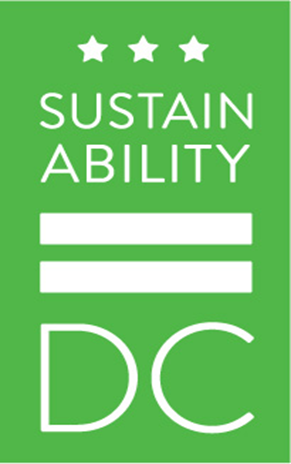 How to Use this DocumentThe following computers and monitors environmental specification guidance has been developed to assist agencies in implementing PPRA 2010, Mayoral Order 2009-60 and OCP Policy 7000.00 which require the District to purchase sustainable products and services to the maximum extent feasible.This specification addresses desktop computers, notebooks (laptops), and computer display monitors. Guidance boxes throughout this document provide the user with instructions for utilizing suggested language. The user is expected to transfer relevant language directly into the appropriate section of the OCP RFP/IFB template. Alternative sustainable requirements may be utilized in this specification if it meets the minimum requirements established by the environmental criteria.While this guidance document is a useful guide, it is ultimately incumbent upon the agency end-user and Contracting Officer to incorporate recommended sustainable guidance into broader market research and resulting contract language. If you have any questions about the specifications or how to use them, please contact Jonathan Rifkin: jonathan.rifkin@dc.gov, email the Sustainable Purchasing Program at sppdc@dc.gov, call the OCP Customer Contact Center at: 202.724.4477, or visit: http://ocp.dc.gov/page/sustainable-purchasing.Section C Specifications/Work Statement Environmental Guidance C.2	Applicable Documents  Language to Insert into IFB or RFPThe following documents are applicable to this procurement and are hereby incorporated by this reference:C.3	DefinitionsLanguage to Insert into Statement of WorkThese terms when used in this Statement of Work have the following meanings:Desktop computer refers to a type of computer product covered by this specification and includes products in the EPEAT registry which are classified as integrated workstation desktops or workstation desktops.ENERGY STAR is a voluntary program run by the U.S. Environmental Protection Agency (EPA) and the U.S. Department of Energy. Among other efforts, the ENERGY STAR certifies products that demonstrate through third-party testing in EPA-recognized laboratories that they meet specific energy use criteria. Certified products are allowed to use the ENERGY STAR label. Additional information is available at www.energystar.gov.Environmentally Preferable Product or Service (EPPS) refers to a good or service that is less harmful to human health and the environment when compared with competing goods or services that serve the same purpose. The factors to be compared include raw materials acquisition, production, manufacturing, packaging, distribution, reuse, operation, maintenance, or disposal of the product. Information on EPPSs recognized by the District and their corresponding EPPS requirements can be found here: http://ocp.dc.gov/page/district-columbia-sustainable-specifications. (Applicable Documents # 1, 2, and 3). EPEAT, or the Electronic Product Environmental Assessment Tool, is an environmental rating system and product registry for green electronics. EPEAT-registered products must meet environmental criteria detailed in corresponding standards. Products are classified as Bronze, Silver, or Gold. Bronze products must meet all 23 required criteria listed in the relevant standard; Silver products must meet the required criteria plus 50 percent of the 28 optional criteria; and Gold products must meet the required criteria plus 75 percent of the optional criteria. Additional information is available at www.epeat.net.  IEEE 1680 is a group of electronics product sustainability standards developed through the Institute of Electrical and Electronics Engineers (IEEE). The IEEE 1680 standards include the computer and display sustainability standards that underlie the EPEAT registry. The standards in the group include 1680 (“Standard for the Environmental Assessment of Electronics”), 1680.1 (“Standard for Environmental Assessment of Personal Computer Products, Including Notebook Personal Computers, Desktop Personal Computers, and Personal Computer Displays”), 1680.2 (“Standard for the Environmental Assessment of Imaging Equipment”) and 1680.3 (“Standard for the Environmental Assessment of Televisions”). Additional information is available at grouper.ieee.org/groups/1680/. Notebook computer refers to a type of computer product covered by the specification. Notebook computers include laptops and products in the EPEAT registry that are classified as thin clients or workstation notebooks.C.4	Background Language to Insert into Statement of WorkThe District of Columbia is committed to procuring quality goods and services in a timely manner and reasonable cost that support the District meeting its sustainability goals. The District aims to improve worker health, conserve natural resources, and prevent pollution through this activity. Environmental components to be considered include: recycled content and recyclability; energy efficiency; and the presence of undesirable materials in the products, especially toxic chemicals which are persistent and bio-accumulative. Environmental requirements related to sustainability and environmentally preferable purchasing goals are embedded throughout this contract.C.5	Requirements Computers & Monitors Environmental Specifications Language to Insert into Statement of WorkDesktop computers, notebook (laptop) computers, and computer displays (monitors) purchased by the District of Columbia shall be listed on the U.S. EPEAT registry with a rating of Gold, using the most recent version of the EPEAT rating system in effect at the time of purchase.ReportingLanguage to Insert into Statement of WorkAnnually or as requested, the contractor shall submit to the Contracting Officer an EPPS Report, indicating that the products supplied to the District comply with the District’s EPPS criteria. The following information shall be included in the report:Contractor nameContract award dateContract #PO#Product description - manufacturer description of productSku Number of units soldPrice per unitTotal costCompliance with DC environmental criteria – Indicate whether each item purchased is compliant with DC environmental requirements included in the Computers & Monitors Environmental Specification Guidance (Applicable Document # 9). Section D Packaging and Marking Environmental GuidanceLanguage to Insert into Statement of WorkWhere vendors use packaging in addition to manufacturer packaging, the District encourages vendors to select packaging that minimizes or eliminates the use of disposable containers and/or incorporates recycled content. For example, where appropriate, vendor packaging using reusable crates or reusable pallets is preferred over boxed packaging. For corrugated cardboard packaging (also known as containerboard packaging), the District encourages vendors to use versions that contain a minimum of 25% by weight of post-consumer materials, which is the minimum post-consumer content level for packaging specified by the U.S. Environmental Protection Agency Comprehensive Procurement Guidelines. Vendors are encouraged to use packaging that does not contain packaging inks, dyes, pigments, adhesives, stabilizers, and additives with levels of lead, cadmium, mercury or hexavalent chromium in packaging inks, dyes, pigments, adhesives, stabilizers, and additives equal to or greater than 100 parts per million, which is consistent with packaging statutes adopted by 19 U.S. states. The following exceptions apply to this heavy metal threshold recommendation for packaging:Packaging made from recycled materials.Packaging that is essential to the protection, safe handling, or function of the package's contents (e.g., medical product and devices).Packages and packaging components for which there is no feasible alternative Reusable packaging for products that are subject to other federal or state health, safety, transportation, or disposal requirements (i.e., hazardous waste) Packaging having a controlled distribution and reuse (i.e., beverage containers subject to mandatory deposit requirements) Packaging or packaging component that is glass or ceramic where the decoration has been vitrified and when tested, and meets specific requirements.For a full explanation of exceptions, see Section 5/Exceptions, Toxic in Packaging Clearinghouse Model Legislation, available at: http://toxicsinpackaging.org/model_legislation.htmlSection F Period of Performance and Deliverables Environmental GuidanceF.3	Deliverables Language to Insert into Statement of WorkThe Contractor shall perform the activities required to successfully complete the District’s requirements and submit each deliverable to the Contract Administrator identified in section G.9 in accordance with the following:	Item No.Document TypeTitleDate1LegislationProcurement Practices Reform Act (Section 2-361.01 Green Procurement) http://ocp.dc.gov/publication/procurement-practices-reform-act-201020102PolicyOCP Environmentally Preferable Purchasing Policy 7000.00 http://ocp.dc.gov/node/939892/20143PolicyMayoral Order 2009-60 http://ocp.dc.gov/node/940622/20094StandardIEEE 1680.1 Standard for Environmental Assessment of Personal Computer Productshttp://grouper.ieee.org/groups/1680/ 20125Environmental Rating SystemEPEAT Registryhttp://www.epeat.net6Environmental Rating SystemENERGY STAR Computer Key Product Criteria http://www.energystar.gov/products/certified-products/detail/computers 20147Environmental Rating SystemENERGY STAR Displays Key Product Criteria http://www.energystar.gov/products/certified-products/detail/displays 20148DirectiveDirective  2011/65/EU Of the European Parliament and of the Council of 8 June 2011 on the restriction of the use of certain hazardous substances in electrical and electronic equipment http://www.rohsguide.com/ 20119DC Office of Contracting & Procurement Environmental Specification GuidanceEnvironmental Specification Guidance for Computers and Monitorshttp://ocp.dc.gov/page/district-columbia-sustainable-specifications2014CLINDeliverableQuantityFormat/Method of DeliveryDue DateEPPS Report1Excel/ via emailAnnually or as requested